Page 1 of 1, Zimmer Air Services Inc.                                     Zimmer Air Services Inc.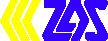 9706 Burk Line, Blenheim, ON N0P 1A0800-665-5485	519-676-9550www.zimmerair.com	(fax) 519-676-9552SPRAY (OBJECTION) WAIVERI do not wish to participate in the proposed aerial spray application treatment program for the control of the Tent Caterpillar/Gypsy Moth/Hemlock Looper being carried out by Zimmer Air Services in our area.However, I recognize that lands abutting my property are being sprayed and that some residual over- spray may drift onto my lands. ( Please check one of the statements below).My signature below indicates that I have no objection to this spray taking place on lands that abut my property and do not require a ‘buffer’ area maintained around my property.ORMy signature below indicates that I strongly object to this spray taking place on lands that abut my property and will require a ‘buffer’ area maintained around my property. I object to having over- spray drift onto my lands.I understand that only B.t. (Bacillus Thuringiensis, Foray 48B‐PCP# 24997), an environmentally friendly bio-insecticide, will be used in this treatment.NAME:			 TELEPHONE #:	 	Date 		Signature:   	Please also print your name and indicate the 911 address and tax roll # of your property:Name of your Property Association and/or Road Association Cottage Association Name or Lot # as per Association Base Map if applicable:NAME OF PERSON WHO IS PARTICIPATING IN THE SPRAY PROGRAM AND WHOSE LAND BORDERS MY PROPERTY AND REQUESTED THAT I SIGN THIS WAIVER:(please print) 	